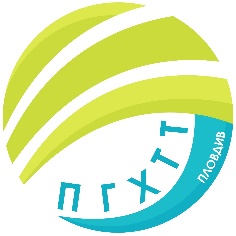 ПРОФЕСИОНАЛНА ГИМНАЗИЯ ПО ХРАНИТЕЛНИ ТЕХНОЛОГИИ И ТЕХНИКА – ГР. ПЛОВДИВгр. Пловдив 4003, бул. „Васил Априлов” № 156, Директор: 032/95-28-38, Секретар: 032/95-50-18, e- mail: pghtt_plov@pghtt.net, http://pghtt.net/ГРАФИК ПРИРАВНИТЕЛНИ ИЗПИТИЗА УЧЕНИЦИТЕ ОТ ДНЕВНА ФОРМА НА ОБУЧЕНИЕ,М. МАРТ 2020/2021 уч. г.*В тридневен срок след провеждане на съответния изпит се оповестяват резултатите, лично на всеки ученик, в кабинета на заместник – директорите. инж. Людмила Ганчева,директор на ПГ по хранителни технологии и техника –гр. ПловдивдатаУчебен предметдатаУчебен предметначален часмястоЧленове на комисии за провеждане на практически и устни изпити01.03.ПонеделникБългарски език и литература – Х кл., I срок14,30 ч.25 каб.01.03.ПонеделникФизическо възпитание и спорт – VIII кл., I срок08.00 ч.Физк.салонПредс.: А. ГеоргиеваЧлен: В. Аргиров01.03.ПонеделникФизическо възпитание и спорт – Х кл., I срок08.00 ч.Физк.салонПредс.: А. ГеоргиеваЧлен: В. Аргиров02.03.ВторникЧужд език - Английски език VIII кл., (писмeна част)14,30 ч.25 каб.02.03.ВторникЧужд език - Английски език VIII кл., I срок (писмeна част)14,30 ч.25 каб.02.03.ВторникЧужд език - Английски език X клас, I срок (писмeна част) 14,30 ч.25 каб.02.03.ВторникЧужд език - Английски език VIII кл., (устна част)След приключване на писмената част26 каб.Предс.: Р. ХристоваЧлен: Д. Бозов02.03.ВторникЧужд език - Английски език VIII кл., I срок (устна част)След приключване на писмената част26 каб.Предс.: Р. ХристоваЧлен: Д. Бозов02.03.ВторникЧужд език - Английски език X клас, I срок, (устна част)След приключване на писмената част26 каб.Предс.: Р. ХристоваЧлен: Д. Бозов04.03.ЧетвъртъкПредприемачество –VIIIкл.14,30 ч.25 каб.04.03.ЧетвъртъкЧужд език - Английски език IX клас (писмeна част)14,30 ч.25 каб.04.03.ЧетвъртъкЧужд език - Английски език IX клас, I срок (писмeна част)14,30 ч.25 каб.04.03.ЧетвъртъкЧужд език - Руски език X клас, I срок (писмeна част)14,30 ч.25 каб.04.03.ЧетвъртъкЧужд език - Английски език IX клас (устна част)След приключване на писмената частПредс.: С. ЕфремоваЧлен: Д. Бозов04.03.ЧетвъртъкЧужд език - Английски език IX клас, I срок (устна част)След приключване на писмената частПредс.: С. ЕфремоваЧлен: Д. Бозов04.03.ЧетвъртъкЧужд език - Руски език X клас, I срок (устна част)След приключване на писмената частПредс.: Е. ГанчеваЧлен: И. Иванова05.03.ПетъкМатематика - X клас, I срок14,30 ч.25 каб.05.03.ПетъкЗдравословни и безопасни условия на труд - IX клас (спец. „Технологичен и микробиологичен контрол в ХВП“)14,30 ч.25 каб.05.03.ПетъкМашинознание – IX кл. (спец. „Контрол на качеството и безопасност на храни и напитки“) 14,30 ч.25 каб.08.03.ПонеделникИнформационни технологии – Х клас, (писмeна част)14,30 ч.25 каб.08.03.ПонеделникНеорганична химия – IХ клас, I срок (спец. „Технологичен и микробиологичен контрол в ХВП“)14,30 ч.25 каб.08.03.ПонеделникИнформационни технологии – Х клас, (практическа част)Предс.: инж. П. ТонковаЧлен: Т. Ангелова09.03.ВторникИстория и цивилизации –VIII кл.14,30 ч.25 каб.09.03.ВторникИстория и цивилизации – Х кл., I срок14,30 ч.25 каб.09.03.ВторникНеорганична химия  (учебна практика) – IХ клас (спец. „Технологичен и микробиологичен контрол в ХВП“)14.30 ч.42 лаб.Предс.: инж. Д. Зафиркова-Брайкова Член: инж. Сн. Костадинова10.03СрядаГеография и икономика –VIII кл.14.30 ч.25 каб.10.03СрядаГеография и икономика – Х кл., I срок14.30 ч.25 каб.10.03СрядаСтехиометрични изчисления - IX клас, I срок (спец. „Технологичен и микробиологичен контрол в ХВП“)14.30 ч.25 каб.11.03.ЧетвъртъкФилософия – Х кл., I срок14,30 ч.25 каб.11.03.ЧетвъртъкПриложна химия – IХ кл. (спец. „Технологичен и микробиологичен контрол в ХВП“)14,30 ч.25 каб.12.03.ПетъкБиология и здравно образование – VIII кл.14,30 ч.25 каб.12.03.ПетъкБиология и здравно образование – Х кл., I срок14,30 ч.25 каб.12.03.ПетъкЧужд език - Немски език IX клас, I срок (писмeна част)14,30 ч.25 каб.12.03.ПетъкЧужд език - Немски език IX клас, I срок (устна част)След приключване на писмената част26 каб.Предс.: М. ХаджийскаЧлен: М. Чушкова15.03.ПонеделникФизика и астрономия – VIII кл.14,30 ч.25 каб.15.03.ПонеделникФизика и астрономия – Х кл., I срок14,30 ч.25 каб.16.03.ВторникХимия и опазване на околната среда – VIII кл.14.30 ч.25 каб.16.03.ВторникХимия и опазване на околната среда – Х кл., I срок14.30 ч.25 каб.17.03.СрядаТехнология на материалите – Х кл. (спец. „Експлоатация и поддържане на хладилна и климатична техника в хранително-вкусовата промишленост“)14,30 ч.25 каб.18.03.ПонеделникУчебна практика по металообработване  – Х кл. (спец. „Експлоатация и поддържане на хладилна и климатична техника в хранително-вкусовата промишленост“)14,30 ч.Р 3Предс.: инж. М. ТрайковЧлен: външен оценител19.03.ПетъкТехника за тръбни съединения (учебна практика) – Х кл., I срок (спец. „Експлоатация и поддържане на хладилна и климатична техника в хранително-вкусовата промишленост“)14,30 ч.Р 3Предс.: инж. В. ГроздановЧлен: външен оценител